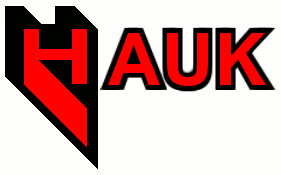 Souhlas se zpracováním osobních údajůDle nařízení Evropského parlamentu a Rady (EU) 2016/679 (dále jen „GDPR“) a zákona č. 101/2000 Sb., o ochraně osobních údajů (dále jen „ZOOÚ“)osoby ucházející se o zaměstnáníJá, níže podepsaný/á…………………………………………………..Datum narození: …………………………Adresa trvalého pobytu: ……………………………………………………………………………………….(dále jen „Subjekt údajů“)Dávám společnostiHauk s.r.o.,Se sídlem: Mírová 155, 549 54 Police nad MetujíZapsané v obchodním rejstříku vedeném Krajského soudu v Hradci Králové, oddíl C, vložka 7152(dále jen „Správce“)Dobrovolně souhlas se zpracováním svých osobních údajů:1/ Identifikační údaje a kontaktní údaje (tj. titul, jméno a příjmení, datum narození, adresa trvalého pobytu, korespondenční adresa, e-mail, telefonní číslo, kvalifikační předpoklady, přehled dřívějších zaměstnání, rozsah a dobu výkonu práce v jednotlivých činnostech, výpis z rejstříku trestů, apod.) pro účelyÚčasti ve výběrovém řízení na pozici: …………………………………………………………..neboPři výběru uchazečů o zaměstnání na funkci……………………………………………………..2/ Pořízení podobizny za účelem zavedení do databáze uchazečů o zaměstnání Doba, po kterou mohou být osobní údaje Správcem zpracovávány:Po dobu trvání výběrového řízení, respektive po dobu výběru uchazeče o zaměstnání na volnou pracovní pozici a poté ještě po dobu 2 měsíců po skončení výběrového řízení, respektive po ukončení výběru uchazeče o zaměstnání z důvodu oprávněných zájmů Správce, pokud z obecně závažných právních předpisů nevyplývá lhůta delší.Potvrzuji, že jsem byl/a poučena o těchto mých právech:Za podmínek uvedených v čl. 15 až 22 GDPR a ZOOÚ má Subjekt údajů právo:Požádat o bezplatný přístup ke svým osobním údajům zpracovávaným SprávcemPožádat o kopii těchto osobních údajůPožádat o opravu nepřesných osobních údajůPožádat o výmaz osobních údajů zpracovávaných Správcem, pokud již pominul účel zpracování, pokud Subjekt údajů souhlas odvolá, pokud vznese námitky proti zpracování, nebo pokud jsou Správcem zpracovávány protiprávněPožádat o omezení zpracování svých osobních údajů (např. Správce již údaje nepotřebuje, ale Subjekt je požaduje pro určení, výkon nebo obhajobu právních nároků),Na přenositelnost údajů (Správce je povinen vydat osobní údaje Subjektu údajů zpracovávané automatizovaně na základe souhlasu Subjektu jinému správci ve strukturovaném, běžně používaném a strojově čitelném formátu).Správce nemá pověřence pro ochranu osobních údajů.Subjekt údajů má právo podat stížnost proti zpracování u dozorového orgánu, kterým je Úřad na ochranu osobních údajů. Prohlašuji, že poskytnuté osobní údaje jsou pravdivé a v případě jakékoliv změny poskytnutých osobních údajů tuto změnu oznámím Správci a souhlasím se zpracováním svých osobních údajů za podmínek výše uvedených. Prohlašuji, že jsem byl/a poučen/a o svých právech v souvislosti se zpracováním mých osobních údajů.Výše uvedený souhlas se zpracováním osobních údajů může Subjekt kdykoliv odvolat.Správce je oprávněn zpracovávat výše uvedené osobní údaje v souladu s GDPR a ZOOÚ i bez souhlasu Subjektu údaje jen v případech, pokud je zpracování nezbytné pro splnění právní povinnosti nebo pro plnění smlouvy, jakož i v případech oprávněných zájmů Správce.Datum: ……………………………………..Subjekt údajů:   podpis		………………………………………………………………